Name: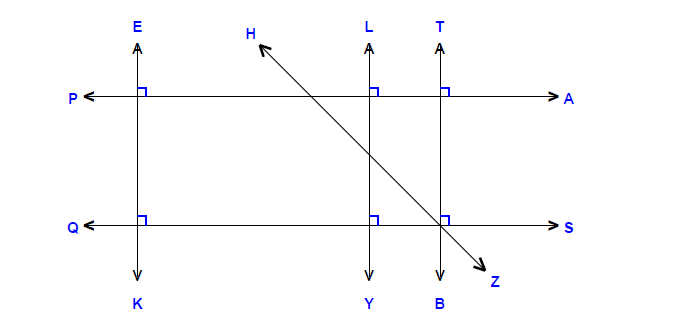 Name the following:ray  __________________		line segment __________________	line __________________parallel lines  __________________perpendicular lines __________________intersecting lines __________________Using a protractor draw your own acute angle and obtuse angle and label how many degrees:An acute angle								An obtuse angle_______°								_______°